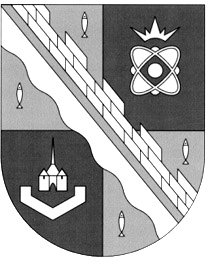 администрация МУНИЦИПАЛЬНОГО ОБРАЗОВАНИЯ                                           сосновоборский городской округ ЛЕНИНГРАДСКОЙ ОБЛАСТИПОСТАНОВЛЕНИЕот 17/11/2010 № 2348Об утверждении Порядка  составления и утверждения отчета о результатах деятельности муниципального учреждения и об использовании закрепленного за ним муниципального имуществаВ соответствии с пунктом 6 статьи 9.2 Федерального закона от 12.01.1996 № 7-ФЗ  «О некоммерческих организациях» и во исполнение распоряжения администрации Сосновоборского городского округа от 17.08.2010 № 211-р «Об утверждении мероприятий, направленных на совершенствование правового положения муниципальных учреждений»  администрация Сосновоборского городского округа  п о с т а н о в л я е т:1. Утвердить Порядок составления и утверждения  отчета о результатах деятельности муниципального учреждения и об использовании закрепленного за ним  муниципального имущества (Приложение).2.  Настоящее постановление вступает в силу с 01.01.2012.3. Пресс-центру (Арибжанов Р.М.) настоящее постановление разместить на официальном сайте администрации Сосновоборского городского округа. 4.  Контроль за исполнением постановления оставляю за собой.Глава администрации Сосновоборского городского округа                                                                                 В.И.ГоликовИсп. Калюжный А.В.          ПТ. 43049 -оСОГЛАСОВАНО:Первый заместитель главы администрации_________________ Н.Н.Беляев27.10.2010Заместитель главы администрациипо социальным вопросам_________________И.Г.Алексеева08.11.2010Заместитель главы администрации, Председатель комитета финансов_________________ 	О.Г.Козловская04.11.2010Заместитель главы администрациипо экономике _________________ 	О.А.Шаповалова22.10.2010Председатель КУМИ____________________Г.Н.Попков19.10.2010Главный специалист, юрисконсульт юридического отдела_________________ М.А.Богданов19.10.2010И.О.Начальника общего отдела_________________ К.Л.Баскакова15.10.2010								Рассылка:Общ.о., КФ, ЦБ, КО, КСЗН, КУМИ,отдел культуры, отдел ФКСиМП, заместителям.           утвержден                                    постановлением  администрации                                                                                                     Сосновоборского городского округа                                                                                   от 17/11/2010 № 2348                                                                                 (Приложение)Порядок составления и утверждения отчета о результатах деятельности муниципального учреждения и об использовании закрепленного за ним муниципального имущества1. Настоящим документом устанавливается Порядок составления и утверждения отчета о результатах деятельности муниципального учреждения и об использовании закрепленного за ним муниципального имущества (далее – Отчет). 2. Отчет составляется в соответствии с настоящим Порядком муниципальными автономными, бюджетными и казенными учреждениями,  осуществляющими полномочия по ведению бухгалтерского учета (далее – учреждение) в порядке, утвержденном соответственно органами, осуществляющими функции и полномочия учредителя в отношении бюджетных и автономных учреждений, а также органами, осуществляющими бюджетные полномочия главного распорядителя бюджетных средств, в ведении которых находятся казенные учреждения (далее – Учредитель) с учетом требований законодательства Российской Федерации о защите государственной тайны.3. Отчет автономных учреждений составляется, в том числе с учетом требований, установленных Правилами опубликования отчетов о деятельности автономного учреждения и об использовании закрепленного за ним имущества, утвержденными постановлением Правительства Российской Федерации от 18 октября  № 684 (далее – Правила № 684).4. Отчет составляется учреждением в валюте Российской Федерации (в части показателей в денежном выражении) по состоянию на 1 января года, следующего за отчетным.5. Отчет учреждения составляется в разрезе следующих разделов:раздел 1 «Общие сведения об учреждении»;раздел 2 «Результат деятельности учреждения»;раздел 3 «Об использовании имущества, закрепленного за учреждением».6. В разделе 1 «Общие сведения об учреждении» указываются:исчерпывающий перечень видов деятельности (с указанием основных видов деятельности и иных видов деятельности, не являющихся основными), которые учреждение вправе осуществлять в соответствии с его учредительными документами;перечень услуг (работ), которые оказываются потребителям за плату в случаях, предусмотренных нормативными правовыми (правовыми) актами с указанием потребителей указанных услуг (работ);перечень разрешительных документов (с указанием номеров, даты выдачи и срока действия), на основании которых учреждение осуществляет деятельность (свидетельство о государственной регистрации учреждения, решение Учредителя о создании учреждения и другие разрешительные документы);количество штатных единиц учреждения (указываются данные о количественном составе и квалификации сотрудников учреждения, на начало и на конец отчетного года. В случае изменения количества штатных единиц учреждения указываются причины, приведшие к их изменению на конец отчетного периода.);средняя заработная плата сотрудников учреждения.Раздел 1 «Общие сведения об учреждении» по решению Учредителя, может включать также иные сведения.7. В разделе 2 «Результат деятельности учреждения» указываются:изменение (увеличение, уменьшение) балансовой (остаточной) стоимости нефинансовых активов относительно предыдущего отчетного года (в процентах);общая сумма выставленных требований в возмещение ущерба по недостачам и хищениям материальных ценностей, денежных средств, а также от порчи материальных ценностей;изменения (увеличение, уменьшение) дебиторской и кредиторской задолженности учреждения в разрезе поступлений (выплат), предусмотренных Планом финансово – хозяйственной деятельности муниципального учреждения (далее – План) относительно предыдущего отчетного года (в процентах) с указанием причин образования просроченной кредиторской задолженности, а также дебиторской задолженности, нереальной к взысканию;суммы доходов, полученных учреждением от оказания платных услуг (выполнения работ);цены (тарифы) на платные услуги (работы), оказываемые потребителям (в динамике в течение отчетного периода);общее количество потребителей, воспользовавшихся услугами (работами) учреждения (в том числе платными для потребителей);количество жалоб потребителей и принятые по результатам их рассмотрения меры.Бюджетное и автономное учреждения дополнительно указывают:суммы кассовых и плановых поступлений (с учетом возвратов) в разрезе поступлений, предусмотренных Планом;суммы кассовых и плановых выплат (с учетом восстановленных кассовых выплат) в разрезе выплат, предусмотренных Планом.Казенное учреждение дополнительно указывает показатели кассового исполнения бюджетной сметы учреждения и показатели доведенных учреждению лимитов бюджетных обязательств.8. Раздел 2 «Результат деятельности учреждения» по решению Учредителя, может включать также иные сведения.9. В разделе 3 «Об использовании имущества, закрепленного за учреждением» учреждениями указываются на начало и конец отчетного года:общая балансовая (остаточная) стоимость недвижимого имущества, находящегося у учреждения на праве оперативного управления;общая балансовая (остаточная) стоимость недвижимого имущества, находящегося у учреждения на праве оперативного управления, и переданного в аренду;общая балансовая (остаточная) стоимость недвижимого имущества, находящегося у учреждения на праве оперативного управления, и переданного в безвозмездное пользование;общая балансовая (остаточная) стоимость движимого имущества, находящегося у учреждения на праве оперативного управления;общая балансовая (остаточная) стоимость движимого имущества, находящегося у учреждения на праве оперативного управления, и переданного в аренду;общая балансовая (остаточная) стоимость движимого имущества, находящегося у учреждения на праве оперативного управления, и переданного в безвозмездное пользование;общая площадь объектов недвижимого имущества, находящегося у учреждения на праве оперативного управления;общая площадь объектов недвижимого имущества, находящегося у учреждения на праве оперативного управления, и переданного в аренду;общая площадь объектов недвижимого имущества, находящегося у учреждения на праве оперативного управления, и переданного в безвозмездное пользование;количество объектов недвижимого имущества, находящегося у учреждения на праве оперативного управления;объем средств, полученных в отчетном году от распоряжения в установленном порядке имуществом, находящимся у учреждения на праве оперативного управления.Бюджетным учреждением дополнительно указывается:общая балансовая (остаточная) стоимость недвижимого имущества, приобретенного учреждением в отчетном году за счет средств, выделенных Учредителем учреждению на указанные цели;общая балансовая (остаточная) стоимость недвижимого имущества, приобретенного учреждением в отчетном году за счет доходов, полученных от платных услуг и иной приносящей доход деятельности;общая балансовая (остаточная) стоимость особо ценного движимого имущества, находящегося у учреждения на праве оперативного управления.Раздел 3 «Об использовании имущества, закрепленного за автономным учреждением» составляется автономным учреждением в порядке, установленном Правилами № 684.Раздел 3 «Об использовании имущества, закрепленного за учреждением» по решению Учредителя, может включать также иные сведения.10. Отчет автономного учреждения утверждается в порядке, установленном статьей 11 Федерального закона от 3 ноября  № 174-ФЗ «Об автономных учреждениях».Отчет бюджетных и казенных учреждений утверждается руководителем учреждения и представляется Учредителю, на согласование, в порядке и в сроки, установленные Учредителем.Учредитель рассматривает Отчет, указанный в абзаце втором настоящего пункта, в течение десяти рабочих дней, следующих за днем поступления Отчета, и согласовывает его либо возвращает на доработку с указанием причин, послуживших основанием для его возврата.   11. По решению Учредителя, Отчет должен быть размещен в сети Интернет на официальном сайте Учредителя, сайте учреждения, либо ином сайте, с учетом требований законодательства Российской Федерации о защите государственной тайны.Исп. Калюжный А.В.          ПТ. 43049 -о